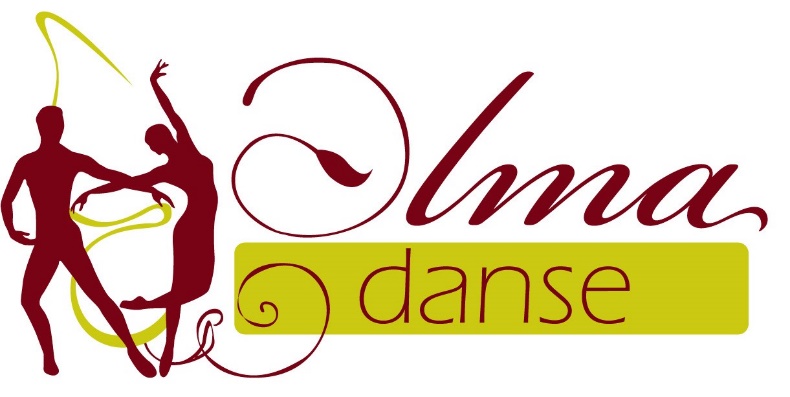 Bulletin d’adhésion annuelle rentrée 2020/2021.Nom : _ _ _ _ _ _ _ _ _ _ _ _ _ _ _ _ 	Prénom : _ _ _ _ _ _ _ _ _ _ _ _ _ _ _ _ _ _ _ _ _ _Email : _ _ _ _ _ _ _ _ _ _ _ _ _ _ _ _ _ _ _ _ _ _ _ _ _ _ _ _ _ _ _ _ _ _ _ _ _ _ _ _ _ _ _ _ Téléphone : _ _ _ _ _ _ _ _ _ _ _ _ _ _ _ _ _ _ _ _ _ _ _ _ _ _ _ _ _ _ _ _ _ _ _ _ _ _ _ _ _Date d’adhésion : _ _ _ _ _ _ _ _ _ _ _ _ _ _ _ _ _ _ _ _ _ _ _ _ _ _ _ _ _ _ _ _ _ _ _ _ _ _En adhérent à l’Association Alma Danse je m’engage à respecter ses statuts et son règlement intérieur, mis à disposition au siège de l’association. Adhésion valable pour l’année scolaire 2020/2021.Je paie un montant de 20 euros en : chèque 		espèces 	à l’ordre de « Alma Danse ».Adresse Alma Danse : 21 rue de la Reux, 49124 St Barthélemy d’Anjou.Signature de l’adhérent :			signature du représentant de l’association :